Publicado en Chiclana (Cádiz), el 05/04/2016 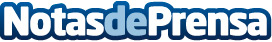 Un parto gemelar especial en el Hospital Viamed Bahía de Cádiz de ChiclanaLola y Alba López Richarte han sido las primeras gemelas nacidas en el hospital gaditano desde su adquisición por el Grupo sanitario Viamed Salud a finales del pasado añoDatos de contacto:Gabinete de Comunicación943223750Nota de prensa publicada en: https://www.notasdeprensa.es/un-parto-gemelar-especial-en-el-hospital_1 Categorias: Sociedad Andalucia Ocio para niños http://www.notasdeprensa.es